  SAN FERNANDO COLLEGE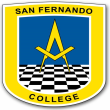 COMPLEMENTO GUÍA  DE EDUCACIÓN FÍSICA  N° 6  CUARTOS MEDIOS 2020Estimados estudiantes: considerando las peticiones de los cuartos medios, ustedes recibirán una guía cada dos semanas.UNIDAD: N° 1 Entrenamiento de la condición física para la vida diaria.OBJETIVO: Ejecutar 3 rutinas de ejercicios tábata una vez por semana, considerando las variables que influyen en el desarrollo de la condición física.CONSIDERACIONES PARA COMENZAR LA RUTINA DE EJERCICIOS:1.- Buscar un espacio físico no público (patio, terraza, balcón, pieza grande, etc.)2.- El lugar que usted elija y si está con otra persona, use mascarilla con un espacio prudente de dos metros de distancia.3.- Preocúpese de abrir ventanas, puertas y que se produzca una buena ventilación.4.- En lugar que usted haga la rutina de ejercicios físicos, preocúpese que no hayan adultos mayores.5.- Usar ropa deportiva adecuada.6.- Calentar moviendo las articulaciones, mover los diferentes segmentos del cuerpo y elongar un tiempo mínimo de 10 minutos.7.- Tómese el pulso antes de comenzar el calentamiento e inmediatamente terminada las rutinas en un minuto, al terminar la rutina no debes estar sobre 160 pulsaciones por minuto, si  fuese así, descansar hasta que las pulsaciones lleguen a 120 por minuto. Anota las pulsaciones de antes, inmediatamente después y después de un minuto de hacer los ejercicios. Regístralos en el espacio correspondiente.8.- Realice 3 rutinas solamente y una vez por semana, considere su condición física.9.- Solo hagan las 3 primeras rutinas (recuerden un vez por semana).RUTINA FÍSICA TÁBATA A REALIZAR  https://m.facebook.com/ale.castillo.7798/posts/pcb.3340599145954570/?photo_id=3340554552625696&mds=%2Fphotos%2Fviewer%2F%3Fphotoset_token%3Dpcb.3340599145954570%26photo%3D3340554552625696%26profileid%3D100037141000519%26source%3D48%26refid%3D52%26__tn__%3DEHH-R%26cached_data%3Dfalse%26ftid%3D&mdp=1&mdf=1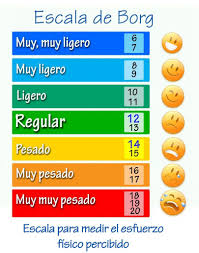 MEDICIÓN ESCALA DE BORGTABLA DE PULSOSIMPORTANTEContestar en el siguiente link preguntas de retroalimentación de unidad 0 y 1https://forms.gle/6rZkozGTbW7jE6Cf7Correo profesor: ngonzalez@sanfernandocollege.clSaludos cordiales, realiza los ejercicios siempre en casa.Departamento de Educación Física.San Fernando, 25 de Mayo del  2020.-APRECIACIÓN DE ESFUERZODIAANTESINMEDIAT. DESPUÉSDESPUÉS DE 1 MINUT1.-NOMBRE:CURSO:FECHA: